PONOVIMO!                                                                                                 3. razredRačunalo, od čega se sastojiš?Vrste računala:Računalo, od čega se sastojiš?Odgovori na pitanja:Kako se zoveš?Koliko ti je godina?Tko ti je najbolji prijatelj/prijateljica?Koji predmet najviše voliš? Zašto?Imaš li hobi? Imaš li kućnog ljubimca?Kako najradije provodiš slobodno vrijeme? Dopuni strip: Sreli se miš i računalni miš i započeli razgovor.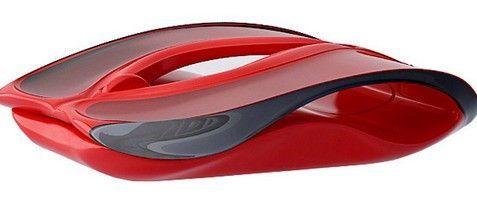 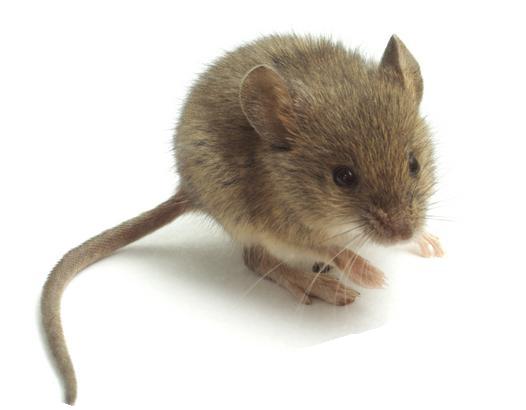 